                                                                                                                                                                                                        О Т К Р Ы Т О Е    А К Ц И О Н Е Р Н О Е     О Б Щ Е С Т В О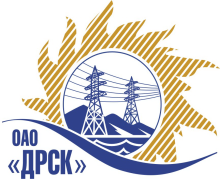 		Протокол по выбору победителя город  Благовещенск, ул. Шевченко, 28ПРЕДМЕТ ЗАКУПКИ:Открытый электронный запрос предложений на право заключения Договора на выполнение работ: «Оснащение ПС устройствами телемеханики и ДП оперативно-информационными комплексами (ОИК) (ЦП 3.1)» для нужд филиала ОАО «ДРСК» «Амурские электрические сети » Закупка проводится согласно ГКПЗ 2014г. раздела  2.2.1 «Услуги ТПиР»  № 1518  на основании указания ОАО «ДРСК» от  19.06.2014 г. № 149.Плановая стоимость закупки:  2 500 000,00  руб. без учета НДСФорма голосования членов Закупочной комиссии: очно-заочная.ПРИСУТСТВОВАЛИ:	На заседании присутствовали 7 членов Закупочной комиссии 2 уровня. ВОПРОСЫ, ВЫНОСИМЫЕ НА РАССМОТРЕНИЕ ЗАКУПОЧНОЙ КОМИССИИ: О ранжировке предложений Участников закупки.  Выбор победителяВОПРОС 1 «О ранжировке предложений Участников закупки. Выбор победителя»ОТМЕТИЛИ:В соответствии с требованиями и условиями, предусмотренными извещением о закупке и Закупочной документацией, предлагается ранжировать предложения после переторжки следующим образом: На основании вышеприведенной ранжировке предложений предлагается признать Победителем закупки «Оснащение ПС устройствами телемеханики и ДП оперативно-информационными комплексами (ОИК) (ЦП 3.1)» для нужд филиала ОАО «ДРСК» «Амурские электрические сети »  Участника, занявшего первое место, а именно: ООО «Сириус-М»г. Благовещенск, ул. Комсомольская, 49 , предложение на сумму 2 491 995,06  руб. без учета НДС (2 940 554,17 руб. с учетом НДС). Срок выполнения работ: 01.08.2014-30.09.2014 г. Условия оплаты: Оплата за поставленное оборудование, кабельную продукцию и расходные материалы в течение 30 (тридцати) календарных дней с момента подписания Акта о приемке выполненных работ формы КС-2. Оплата за выполненные работы в течение 20 (двадцати) календарных дней с момента подписания Акта.  Гарантийные обязательства: Гарантийный срок выполнения работ 245 мес. Гарантийный срок оборудования и материалов 36 мес. Срок действия оферты до 30.09.2014 г.	РЕШИЛИ:Признать Победителем закупки «Оснащение ПС устройствами телемеханики и ДП оперативно-информационными комплексами (ОИК) (ЦП 3.1)» для нужд филиала ОАО «ДРСК» «Амурские электрические сети »  Участника, занявшего первое место, а именно: ООО «Сириус-М»г. Благовещенск, ул. Комсомольская, 49 , предложение на сумму 2 491 995,06  руб. без учета НДС (2 940 554,17 руб. с учетом НДС). Срок выполнения работ: 01.08.2014-30.09.2014 г. Условия оплаты: Оплата за поставленное оборудование, кабельную продукцию и расходные материалы в течение 30 (тридцати) календарных дней с момента подписания Акта о приемке выполненных работ формы КС-2. Оплата за выполненные работы в течение 20 (двадцати) календарных дней с момента подписания Акта.  Гарантийные обязательства: Гарантийный срок выполнения работ 245 мес. Гарантийный срок оборудования и материалов 36 мес. Срок действия оферты до 30.09.2014 г.ДАЛЬНЕВОСТОЧНАЯ РАСПРЕДЕЛИТЕЛЬНАЯ СЕТЕВАЯ КОМПАНИЯУл.Шевченко, 28,   г.Благовещенск,  675000,     РоссияТел: (4162) 397-359; Тел/факс (4162) 397-200, 397-436Телетайп    154147 «МАРС»;         E-mail: doc@drsk.ruОКПО 78900638,    ОГРН  1052800111308,   ИНН/КПП  2801108200/280150001№ 405/УТПиР-ВП«14» июля 2014 годаМесто в ранжировкеНаименование и адрес участникаЦена заявки до переторжки, руб. без учета НДСЦена заявки после переторжки, руб. без учета НДСИные существенные условия1 местоООО «Сириус-М»г. Благовещенск, ул. Комсомольская, 492 491 995,06  не поступила(2 940 554,17 руб. с учетом НДС). Срок выполнения работ: 01.08.2014-30.09.2014 г. Условия оплаты: Оплата за поставленное оборудование, кабельную продукцию и расходные материалы в течение 30 (тридцати) календарных дней с момента подписания Акта о приемке выполненных работ формы КС-2. Оплата за выполненные работы в течение 20 (двадцати) календарных дней с момента подписания Акта.  Гарантийные обязательства: Гарантийный срок выполнения работ 245 мес. Гарантийный срок оборудования и материалов 36 мес. Срок действия оферты до 30.09.14 г.2 местоООО «Позитроника-Амур» г. Благовещенск, ул. 50 лет Октября 65А2 495 380,31  не поступила(2 944 548,77 руб. с учетом НДС). Срок выполнения работ: 01.08.2014-30.09.2014 г. Условия оплаты: за поставленное оборудование, кабельную продукцию и расходные материалы в течение 30 (тридцати) календарных дней с момента подписания Акта о приемке выполненных работ формы КС-2. Оплата за выполненные работы в течение 20 (двадцати) календарных дней с момента подписания Акта. Срок действия оферты до 30.09.14 г.Ответственный секретарь Закупочной комиссии: Челышева Т.В. _____________________________Технический секретарь Закупочной комиссии: Коврижкина Е.Ю.  _____________________________